Please respond to these questions in no more than three pages. You can include links or attachments with supporting information if relevant. Contact Macc if you would prefer to submit via an alternative format. E: info@macc.org.uk / Tel: 0161 834 9823To be successful your organisation must have and be able to produce the following when asked. Please note that you do not need to send these to us now, only if you are invited to take on the hosting role. For the moment, please just tick the boxes to confirm that you have these:Please submit to info@macc.org.uk no later than 
5pm on Tuesday 20th June 2023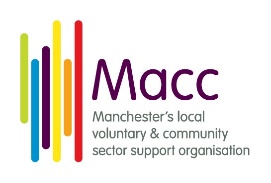 Living Well Mental Health Transformation in ManchesterVCSE Sector Role PrototypesEXPRESSION OF INTERESTOrganisation name  Organisation addressOrganisation details (legal form, registration numbers, etc.)Your nameYour roleEmailPhoneOrganisational Purpose: Why does your organisation exist, who do you serve and where?Previous work: what is your track record of supporting people with mental health needs?Collaboration: what is your track record of working collaboratively with other VCSE organisations and statutory services?Involvement: what is your organisation’s approach to involving people with lived experience of using mental health services?Which roles are you interested in hosting?Hosting optionsWhich of the following applies to you?	We do not have an existing member of staff are willing to host a new employee	We have an existing member of staff but would still be willing an employee if our current staff member was unsuccessful	We have an existing member of staff and would be willing to host only if they were appointed to deliver the roleArrangements: where would this role ‘sit’ in your team? Who would be line manager and what is your approach to supervision and support?Budget: please provide a basic budget for this work including employment costs and overheads.Safeguarding policy  Data Protection / GDPR policy statement Health and safety policy and procedures Bank account in your organisation’s name with at least two signatories List of Board / Management Committee members including their roles Governing document (i.e. Constitution) Relevant insuranceApproval from your Board / Management committee for delivering this work